Приложение 1к Положению об областном марафоне «Провожу лето с пользой»Инструкция по заполнению Анкеты достижений1.Форма анкеты размещена на главной странице сайта mospc.znaj.by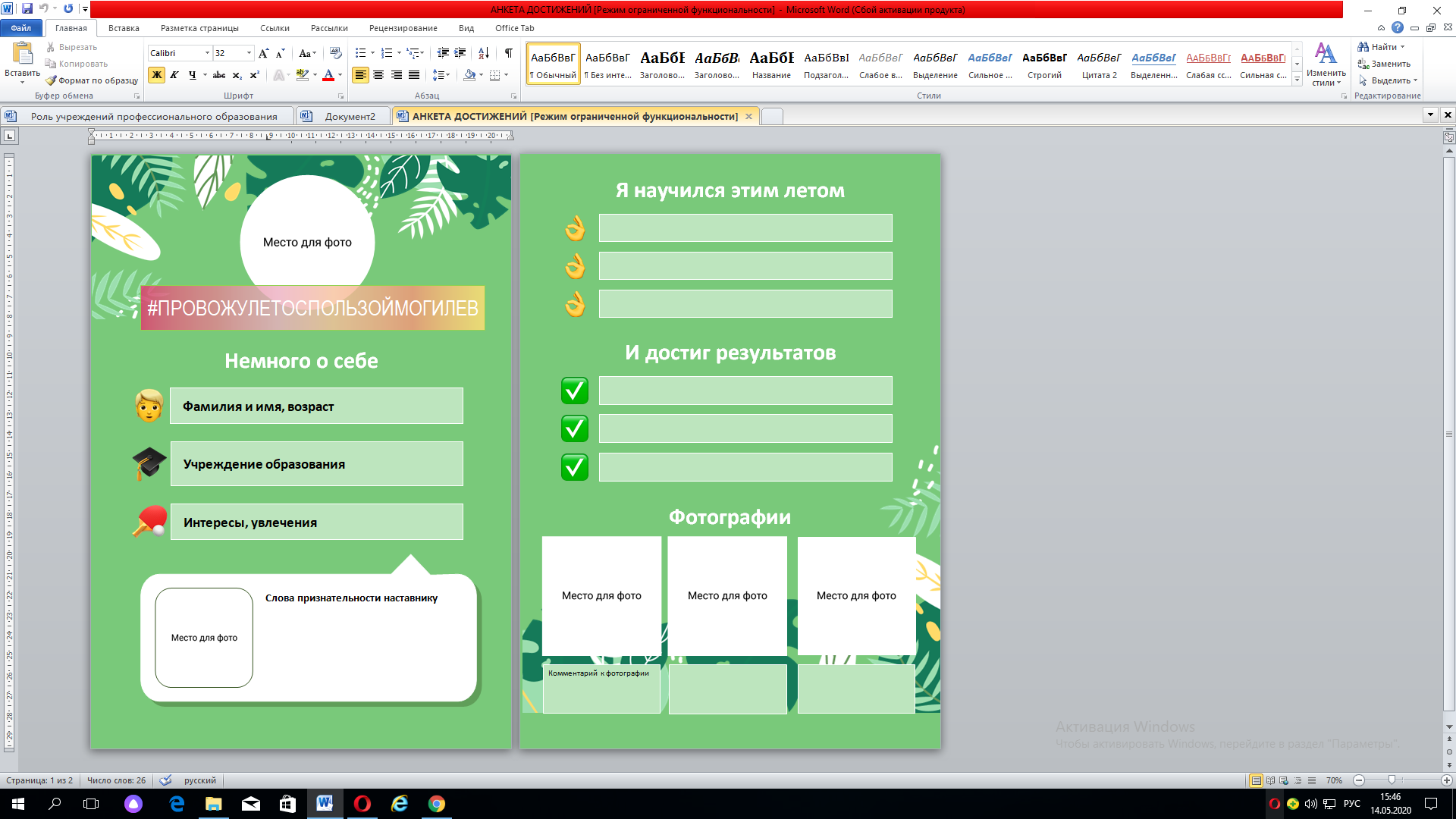 2.Анкету необходимо заполнить в электронном виде. Формат анкеты должен быть сохранен.3. Разделы: «Немного о себе», «Слова признательности наставнику», «Я научился этим летом и достиг результатов», а также комментарии под фотографиями заполняются путем набора необходимого текста в обозначенном поле. 4.Чтобы разместить свою фотографию (вверху первой страницы), фотографию наставника (внизу первой страницы) и фотографии своих достижений (внизу второй страницы) необходимо сделать следующее (возможны 2 варианта):         1.выделить поле (фигуру), в которую будет помощена фотографиякликнуть правой кнопкой мышивыбрать «формат фигуры»выбрать «заливка фигуры»выбрать «рисунок» и вставить фотографию, возможно немного откорректировав заданное поле (фигуру).         2.выделить поле (фигуру), в которую будет помощена фотографиякликнуть правой кнопкой мышивыбрать «цвета и линии»выбрать «Рисунок…» и вставить фотографию, возможно немного откорректировав заданное поле (фигуру).Вариант заполнения Анкеты достижений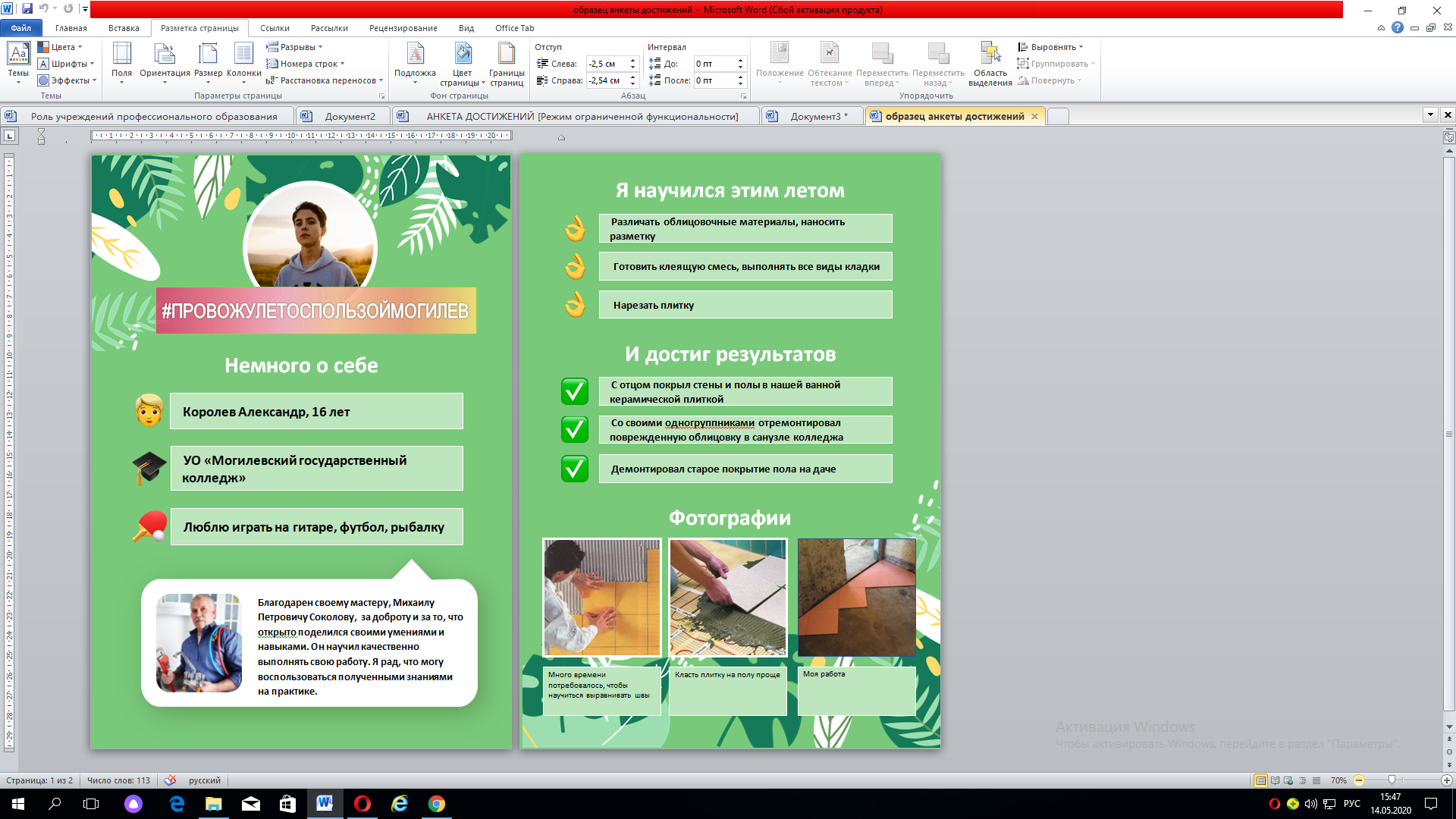 